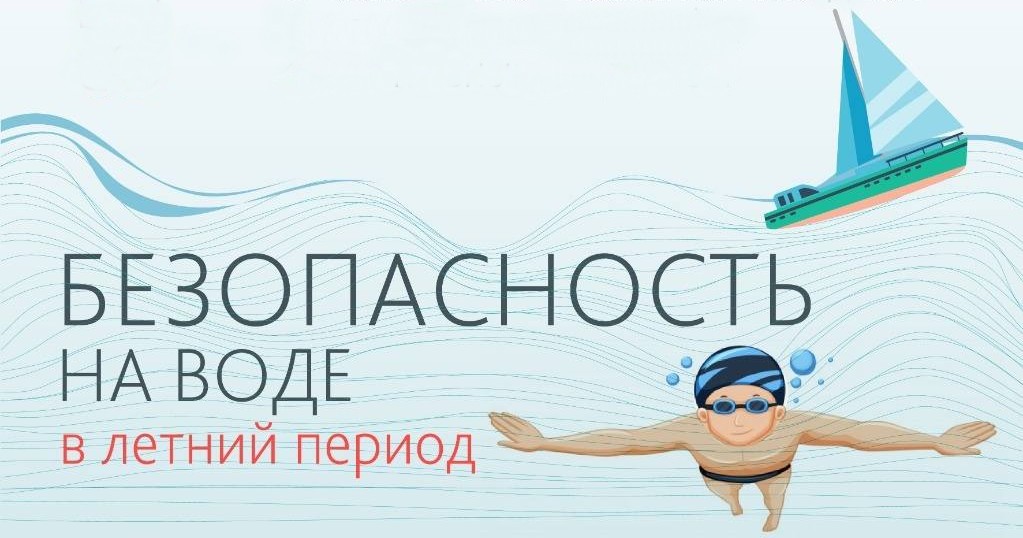 Уважаемые жители Тверской области!Призываем Вас соблюдать правила поведения и меры безопасности на воде!
Выполнение правил поведения на воде и дисциплина пребывания в местах отдыха – залог безопасности каждого человека.Несколько простых правил:  выбирайте для отдыха только санкционированные пляжи, где дежурят спасатели и медицинские работники;  не купайтесь и не ныряйте в незнакомом месте, не заплывайте далеко;  купайтесь лучше утром или вечером, когда солнце греет, но нет опасности перегрева;  лицам, имеющим хронические заболевания, приводящие к опасным состояниям здоровья, сопровождающихся приступами (эпилепсия, диабет, астма, инсульт и другие), купание рекомендуется осуществлять после консультации с врачом и в сопровождении лиц, способных оказать первую помощь при возникновении приступов;  не разрешайте детям до 16 лет пользоваться плавсредствами (детей до 7 лет не рекомендуется брать в лодки/гидроскутеры даже в сопровождении взрослых).Следите за детьми! Регулярно напоминайте подрастающему поколению про правила безопасности и не отпускайте их без присмотра на водоемы! На воде категорически запрещается:В случае возникновения чрезвычайной ситуации звоните в единую службу спасения по телефону «01»
(с сотовых телефонов – 101, 112).

Единый «телефон доверия» Главного управления МЧС России по Тверской области – 8 (4822) 39-99-99.С уважением,
ГУ МЧС России по Тверской областиплавать в судоходных местах;нырять с лодки;заплывать за буйки;нырять в незнакомом месте;перегружать лодку;оставлять детей без присмотра;направлять свое плавательное средство наперерез курсу более крупного корабля;распивать алкогольные напитки и находиться в состоянии алкогольного опьянения.